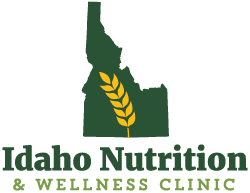 894 E Boise Ave Boise, ID 83706(p) 208-789-9664 (f) 208-567-8923PRACTICE POLICIESAPPOINTMENTS AND CANCELLATIONS
Please remember to cancel or reschedule 24 hours in advance. You will be responsible for the entire fee if cancellation is less than 24 hours.______________Initial Cancellations and re-scheduled session will be subject to a full charge if NOT RECEIVED AT LEAST 24 HOURS IN ADVANCE. This is necessary because a time commitment is made to you and is held exclusively for you. If you are late for a session, you may lose some of that session time.______________Initial MINORS If you are a minor, your parents may be legally entitled to information about your therapy. I will discuss with you and your parents what information is appropriate for them to receive and which issues are more appropriately kept confidential.______________Initial The offices of Idaho Nutrition and Wellness Clinic are located inside a shared tenant building in which Allstate has tenant rights to the front entrance. Please use the side entrance located on the left side of the building when arriving to and leaving the clinic. Handicap access is permitted through the front entrance. The waiting room is located down the hallway to the left from the side exterior entrance door. The waiting room is for clinic patients only. Cash, Check, Credit Cards, and Insurance are accepted. There will be a $25.00 charge for returned checks.Printed Name__________________________________________________________Signature_____________________________________________ Date____________